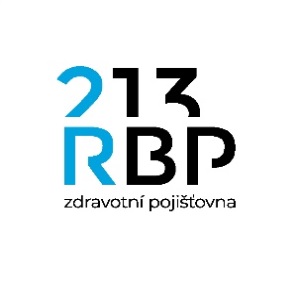 ČESTNÉ   PROHLÁŠENÍo řádné a celodenní péči o dítě (děti)Jméno a příjmení: .......................................................... číslo pojištěnce: …...............................                                čestně prohlašuji, že v roce ................... pro mě neplatí minimální vyměřovací základ, protože v souladu s § 3 odst. 8 písm. c) zákona č. 592/1992 Sb. splňuji podmínky osobní, celodenní a řádné péče o 1 dítě ve věku do 7 let nebo o 2 děti do15 let věku:Jméno a příjmení: ….............................................  RČ: …..........................................................Jméno a příjmení: ….............................................  RČ: …..........................................................Jméno a příjmení: ….............................................  RČ: …..........................................................Jméno a příjmení: ….............................................  RČ: …..........................................................Podmínka celodenní péče se považuje za splněnou i tehdy, je-li dítě předškolního věku umístěno v jeslích (mateřské škole), popřípadě v obdobném zařízení na dobu, která nepřevyšuje 4 hodiny denně a jde-li o dítě plnící povinnou školní docházku, po dobu návštěvy školy, s výjimkou umístění v zařízení s týdenním či celoročním pobytem. Za takové osoby se považuje vždy pouze jedna osoba, a to buď matka nebo otec dítěte, nebo osoba, která převzala dítě do trvalé péče nahrazující péči rodičů. V …....................................  dne ….............................................						………………………………………………….									podpis		